Dissemination in our school guidebook
This book was handed out to everybody present during the graduation ceremony

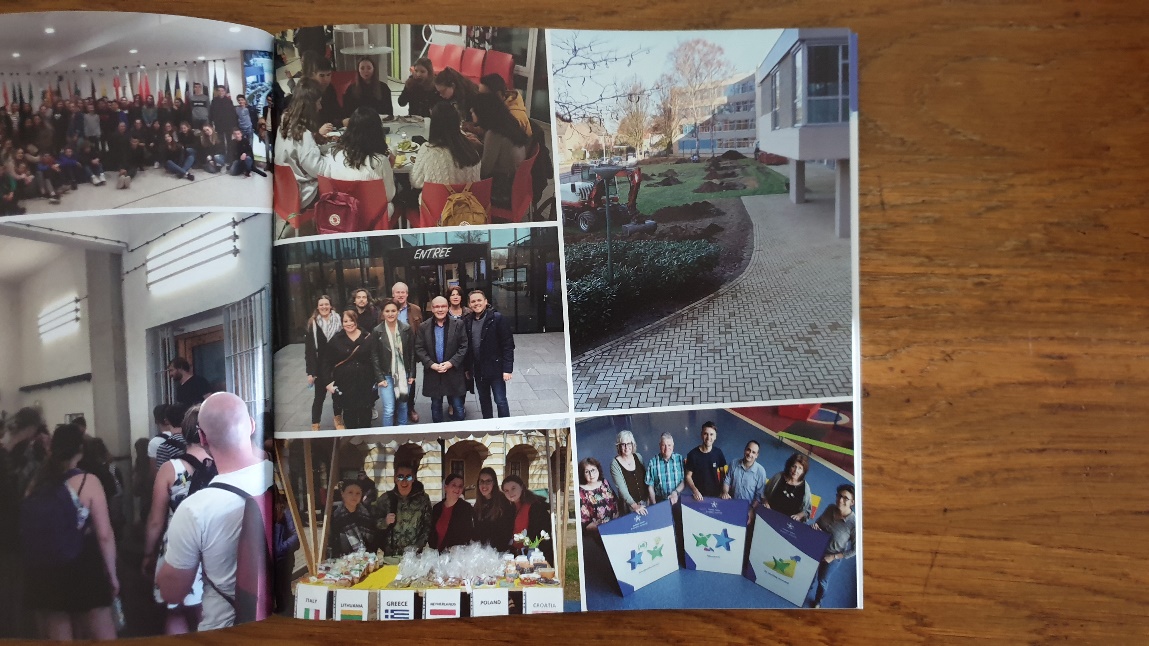 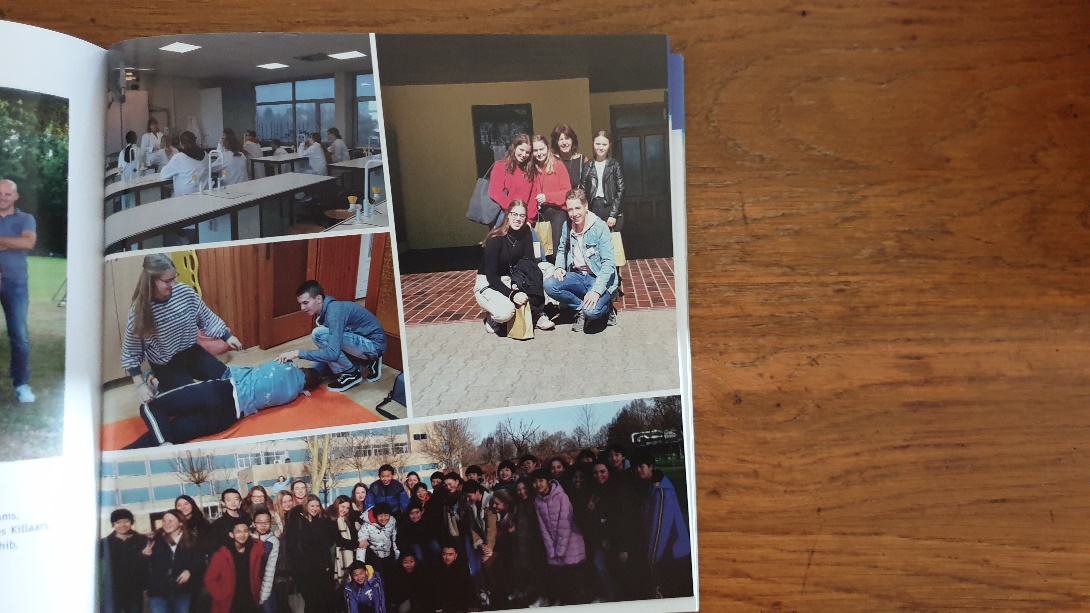 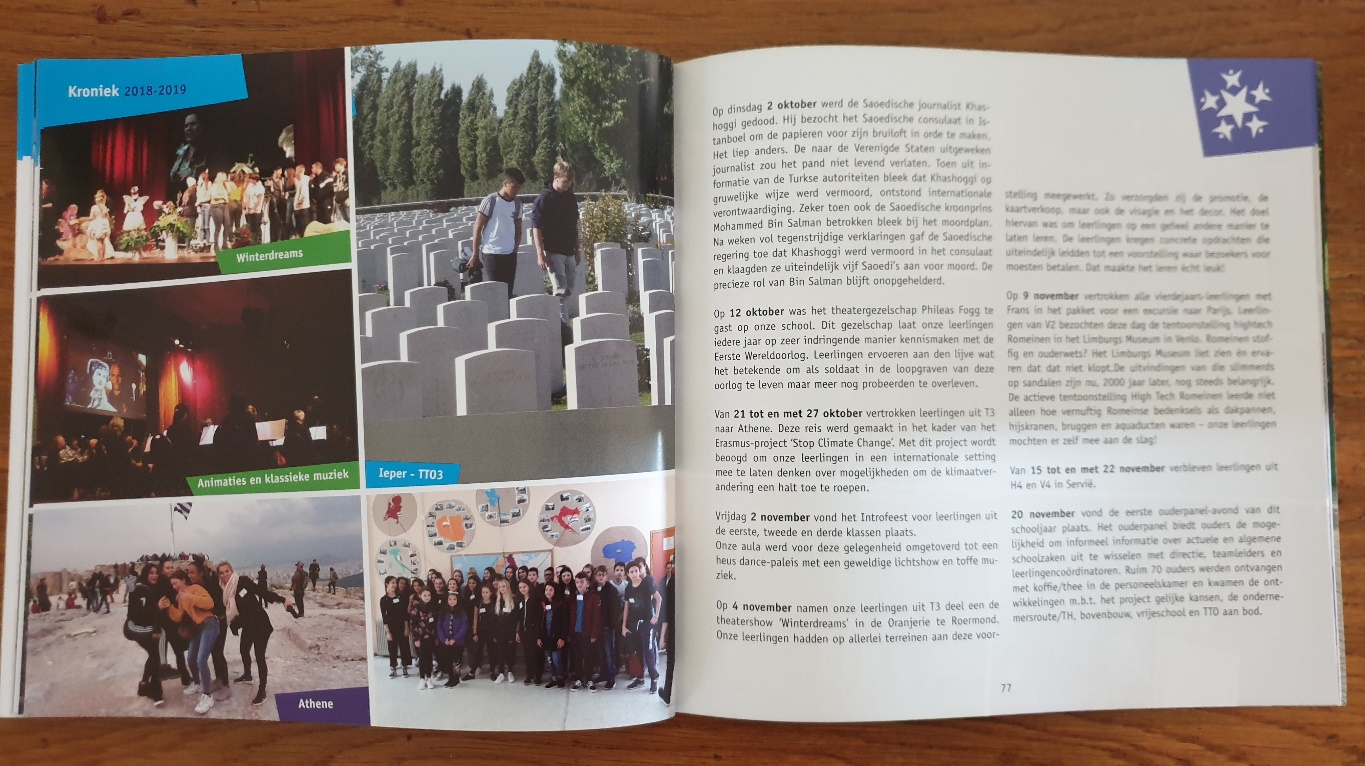 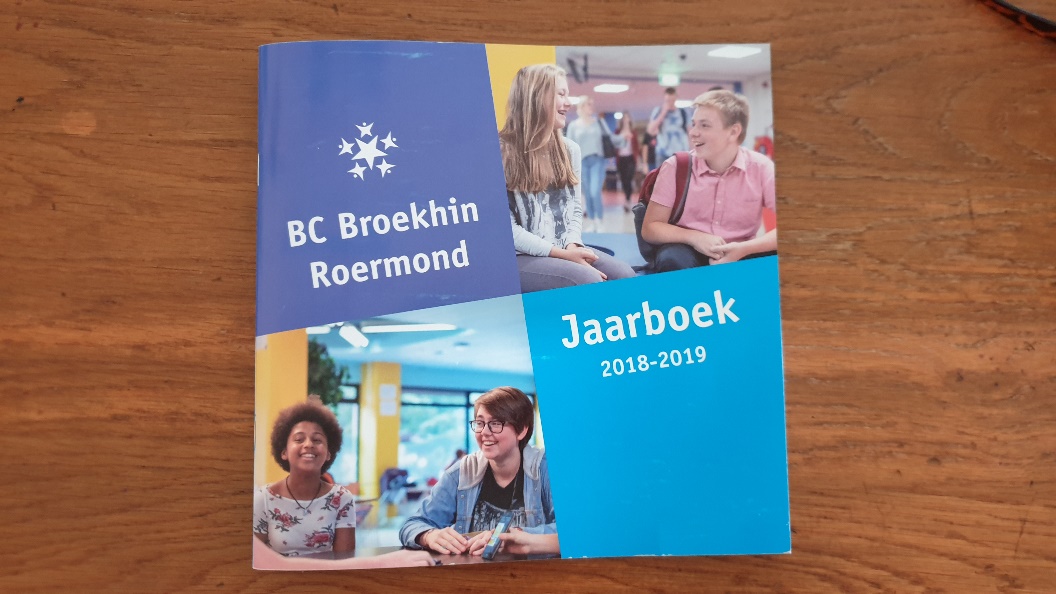 